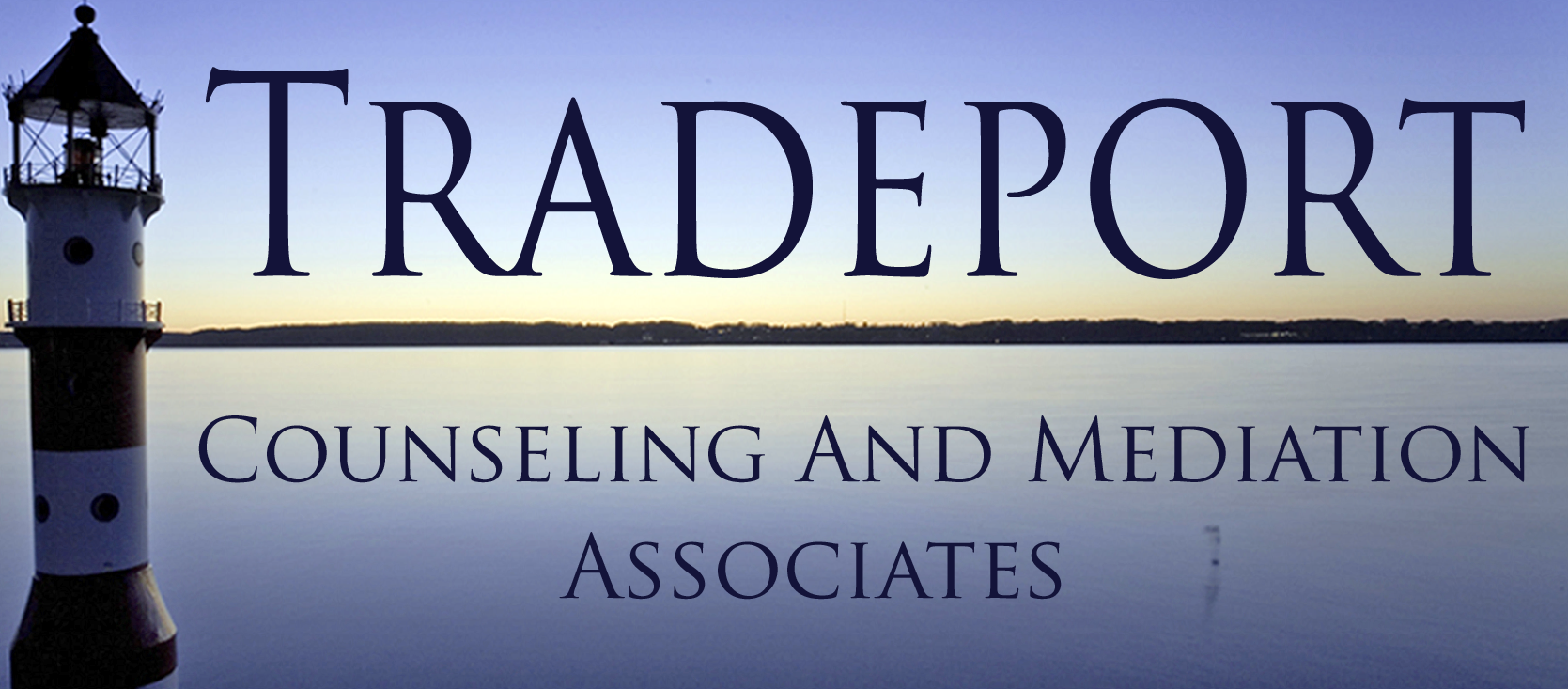 CONSENT FOR TREATMENT FORMI ____________________________ hereby authorize Tradeport Counseling and Mediation Associates, PLLC to provide counseling for myself and/or the following minor(s), of whom I am the parent or legally constituted guardian. NAMES OF MINOR(S):Child Name:_____________________________________________Date of Birth:______________________Child Name:_____________________________________________Date of Birth:______________________Records that need to be kept in your confidential file will be as follows, as according to HIPPA:The presenting problem(s), purpose or diagnosisThe fee arraignmentThe date and services providedA copy of all tests and evaluative reports preparedNotation and results of formal consults including information     obtained from other persons or agencies through a release of informationConsent for TreatmentRelease of Information FormsDate:____/____/____	Signed:_________________________________________Date:____/____/____	Clinician Signature:________________________________